People’s Pie: iCivics Activity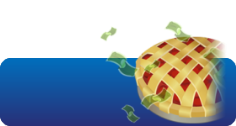 “Do you like to control your own money? In People’s Pie, you control the budget of the federal government!Name ________________________________________ Date __________________________ Block ____Instructions:  Visit icivics.org, click play games, and then under Budgeting choose ‘People’s Pie’.  Play the game and then answer the following questions based on your gameplay. Why is it difficult for the government to try to maintain a balanced budget?List one government program that you choose to fund.  Why?List one government program that you choose to cut.  Why?Were citizens satisfied with your budget at the end of the game?  Why?What was your final score?